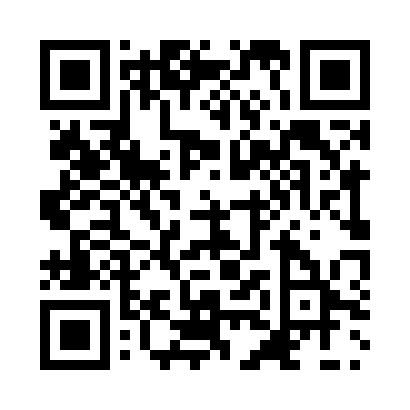 Prayer times for Chauber, BangladeshWed 1 May 2024 - Fri 31 May 2024High Latitude Method: NonePrayer Calculation Method: University of Islamic SciencesAsar Calculation Method: ShafiPrayer times provided by https://www.salahtimes.comDateDayFajrSunriseDhuhrAsrMaghribIsha1Wed4:055:2611:583:266:317:532Thu4:045:2511:583:266:327:543Fri4:035:2511:583:266:327:544Sat4:025:2411:583:256:337:555Sun4:015:2311:583:256:337:566Mon4:005:2311:583:256:347:567Tue3:595:2211:583:256:347:578Wed3:585:2111:583:246:357:589Thu3:585:2111:583:246:357:5910Fri3:575:2011:583:246:367:5911Sat3:565:2011:583:246:368:0012Sun3:555:1911:583:246:378:0113Mon3:555:1911:583:236:378:0114Tue3:545:1811:583:236:388:0215Wed3:535:1711:583:236:388:0316Thu3:525:1711:583:236:398:0317Fri3:525:1711:583:236:398:0418Sat3:515:1611:583:236:408:0519Sun3:515:1611:583:236:408:0620Mon3:505:1511:583:226:418:0621Tue3:495:1511:583:226:418:0722Wed3:495:1511:583:226:428:0823Thu3:485:1411:583:226:428:0824Fri3:485:1411:583:226:438:0925Sat3:475:1411:583:226:438:1026Sun3:475:1311:583:226:448:1027Mon3:465:1311:593:226:448:1128Tue3:465:1311:593:226:458:1229Wed3:465:1311:593:226:458:1230Thu3:455:1211:593:226:468:1331Fri3:455:1211:593:226:468:14